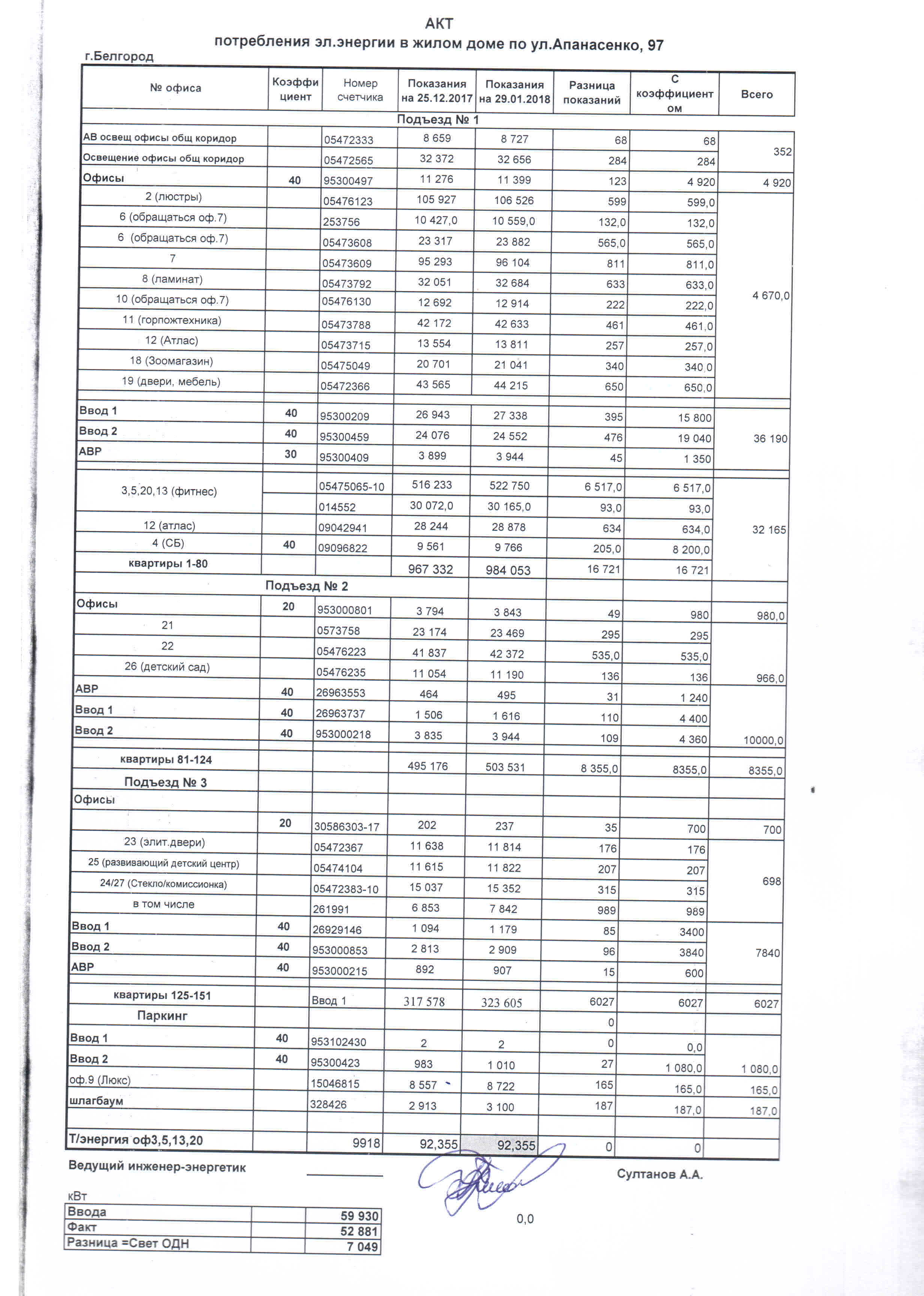 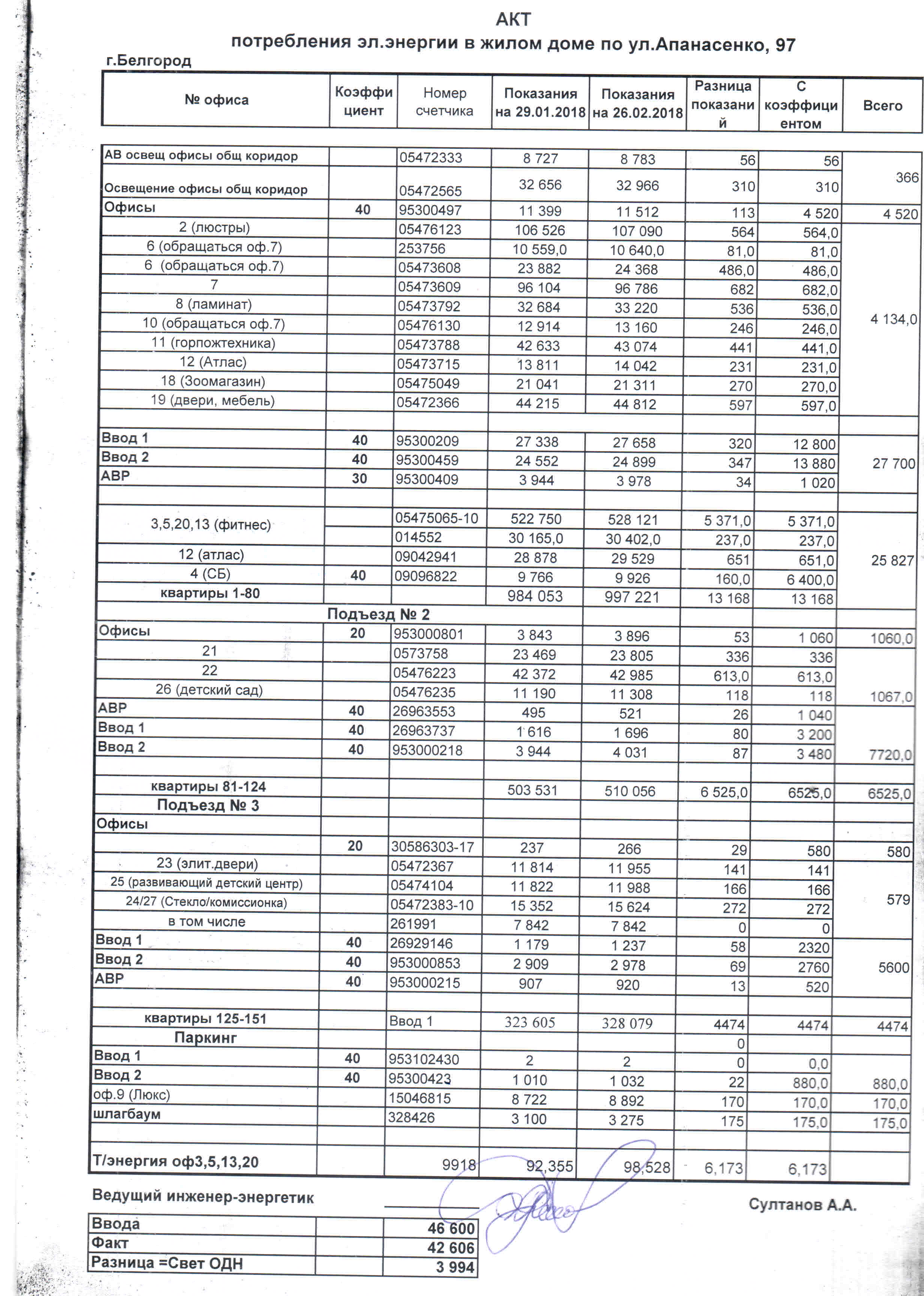 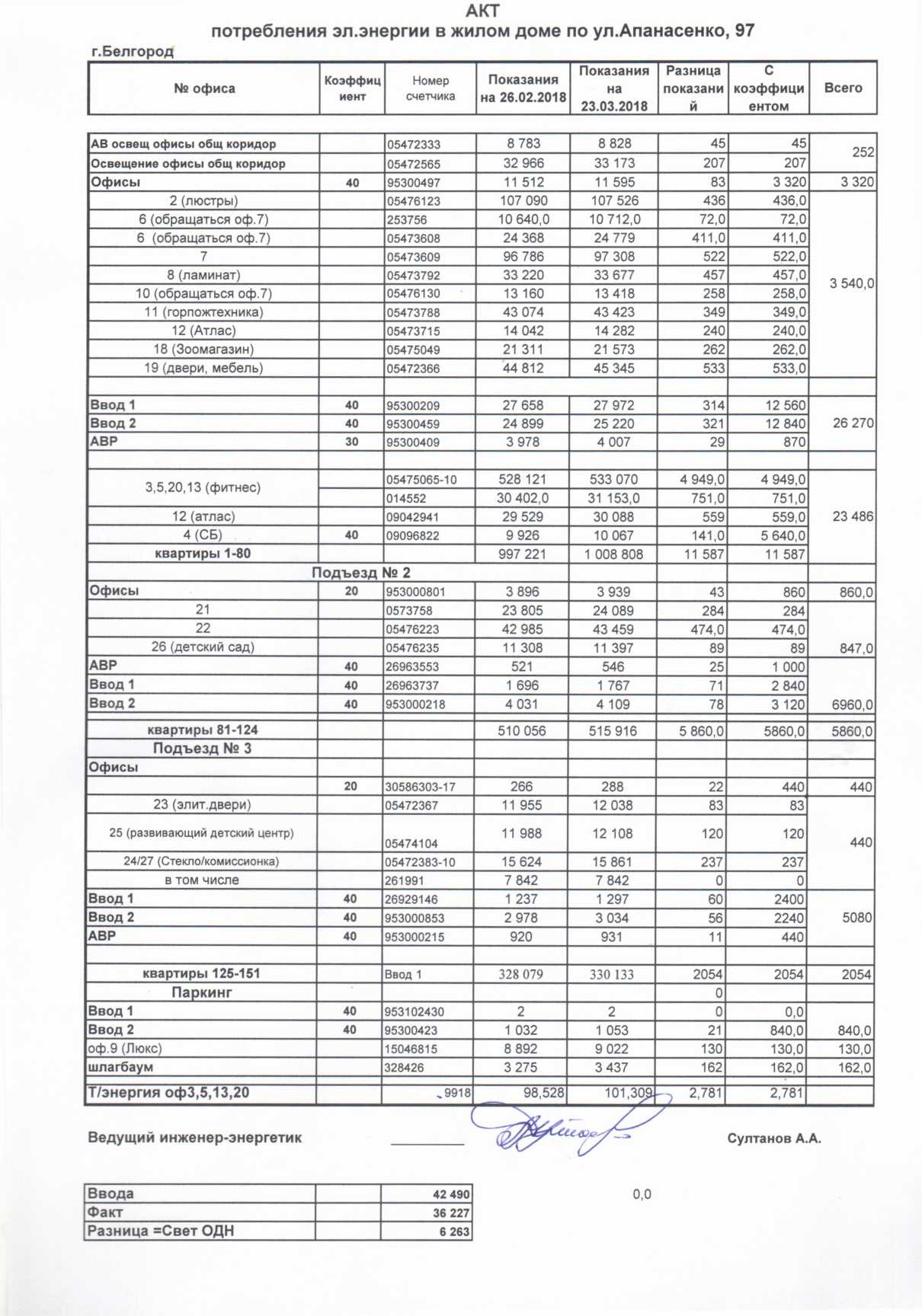 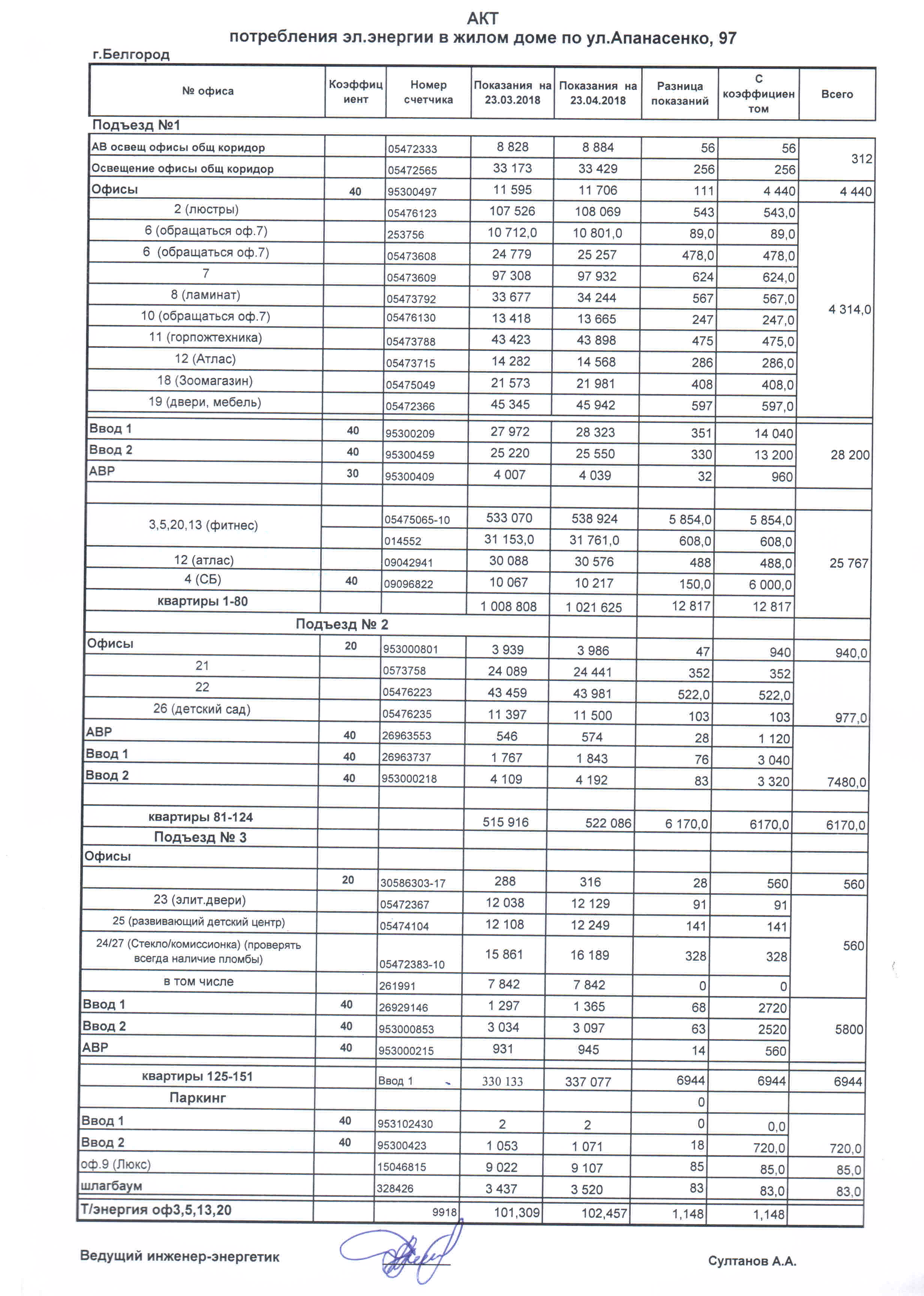 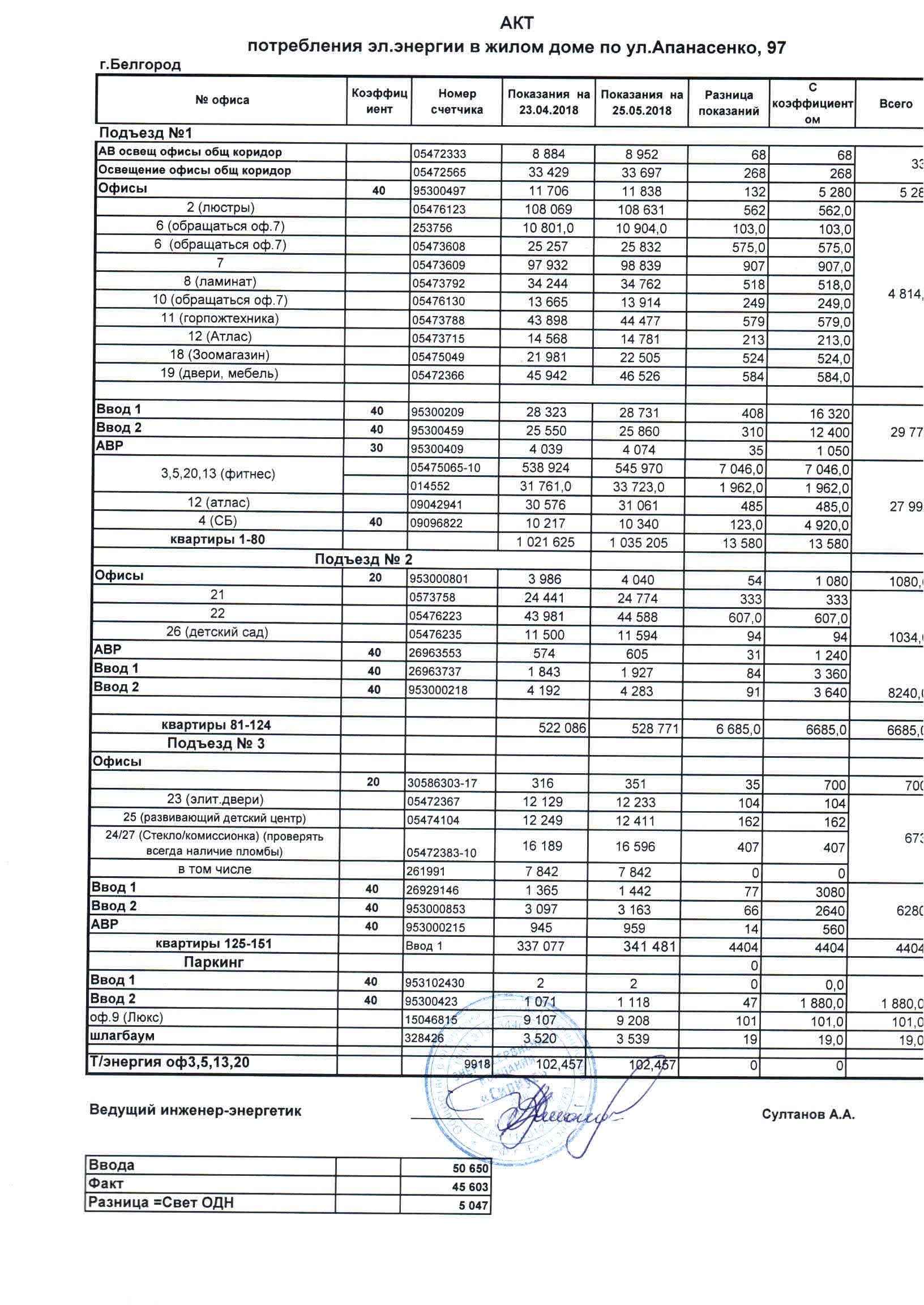 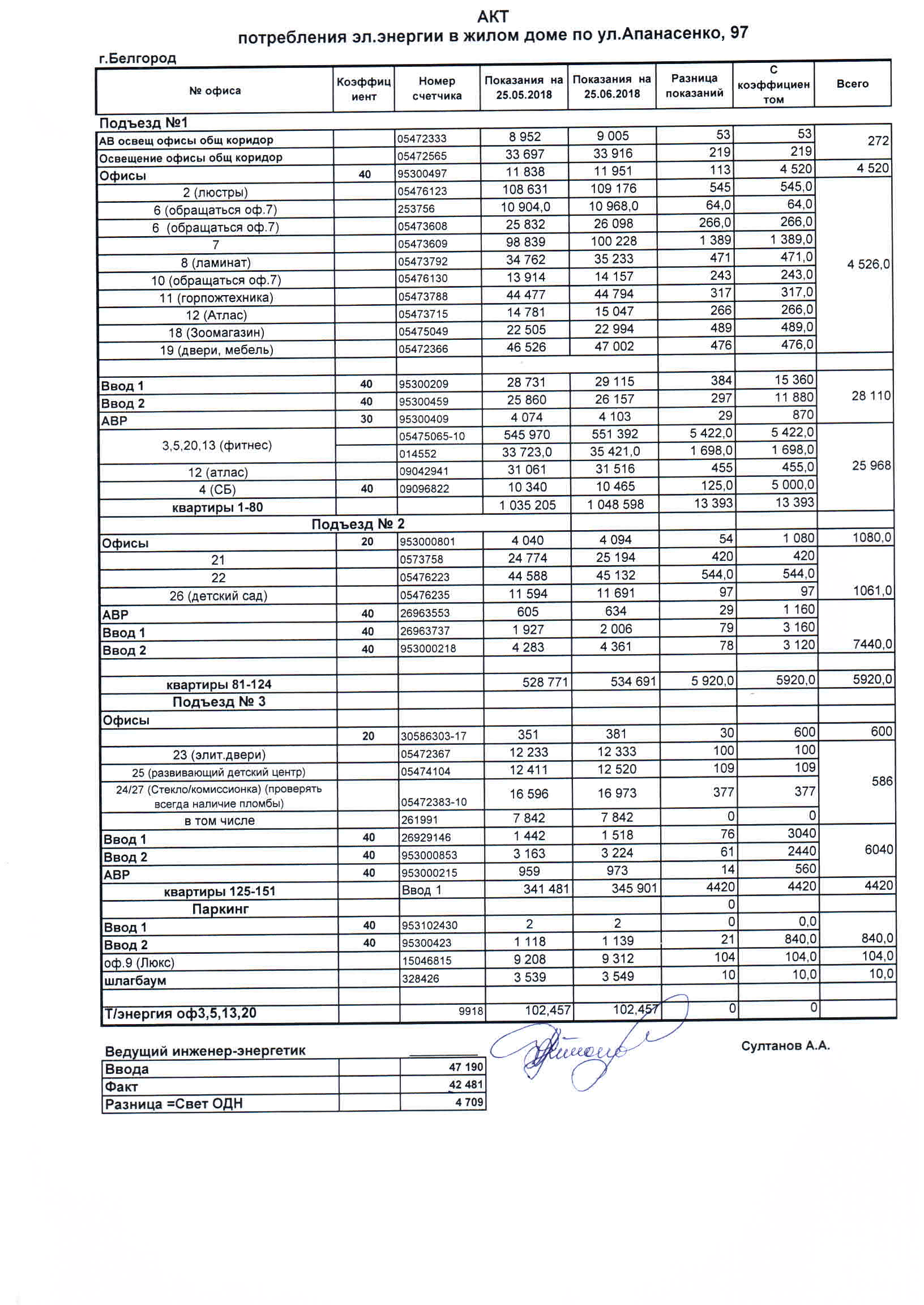 .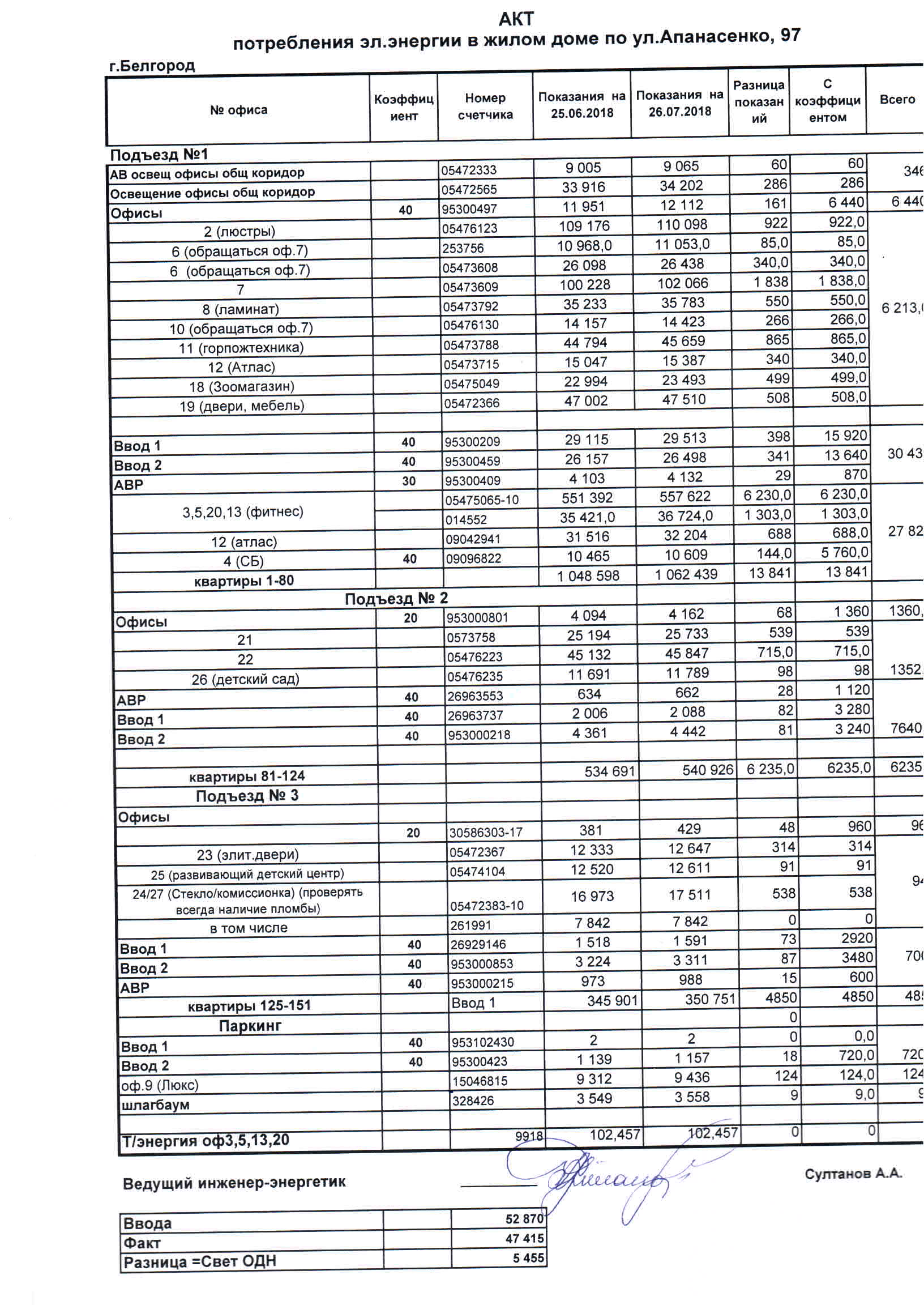 .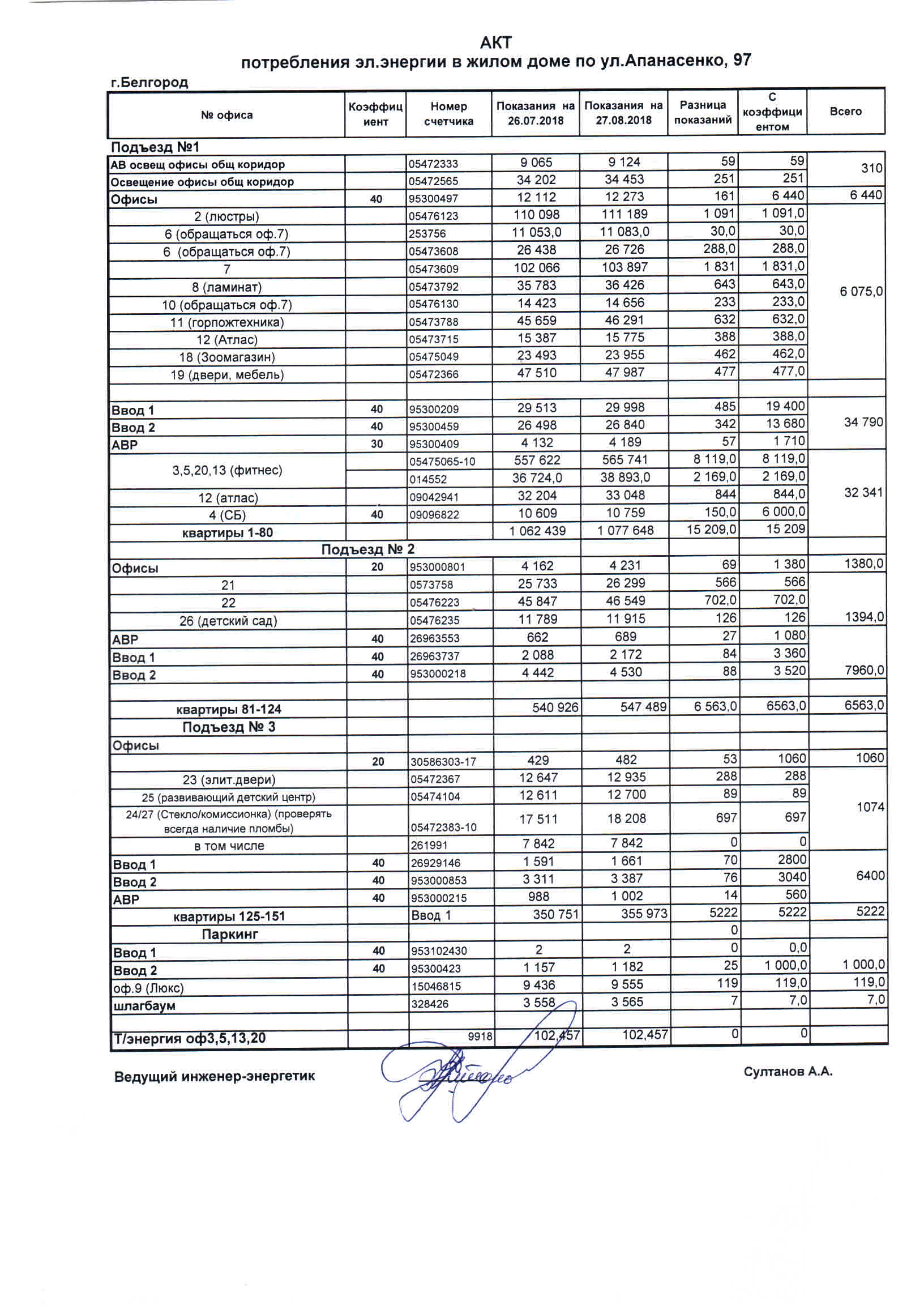 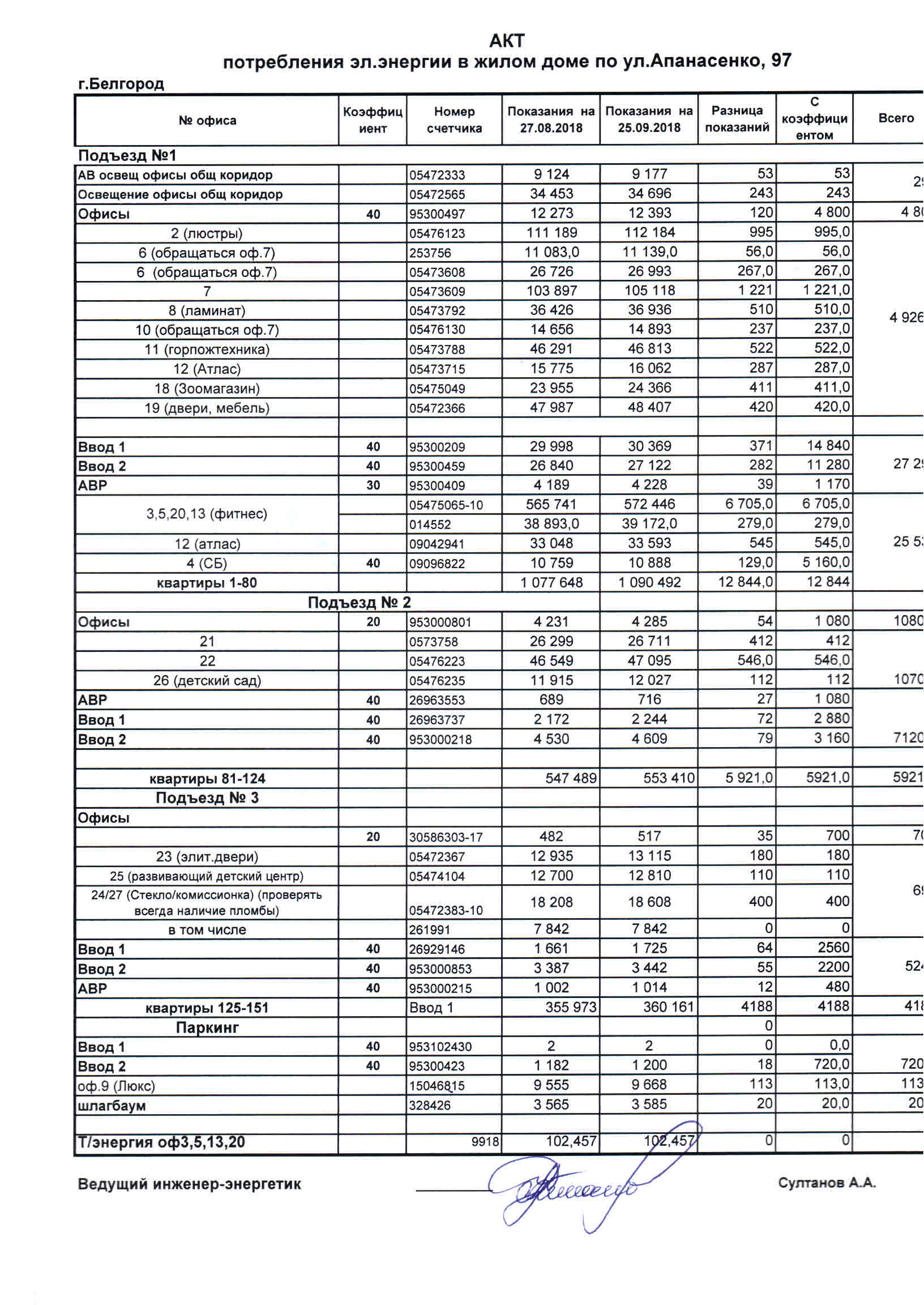 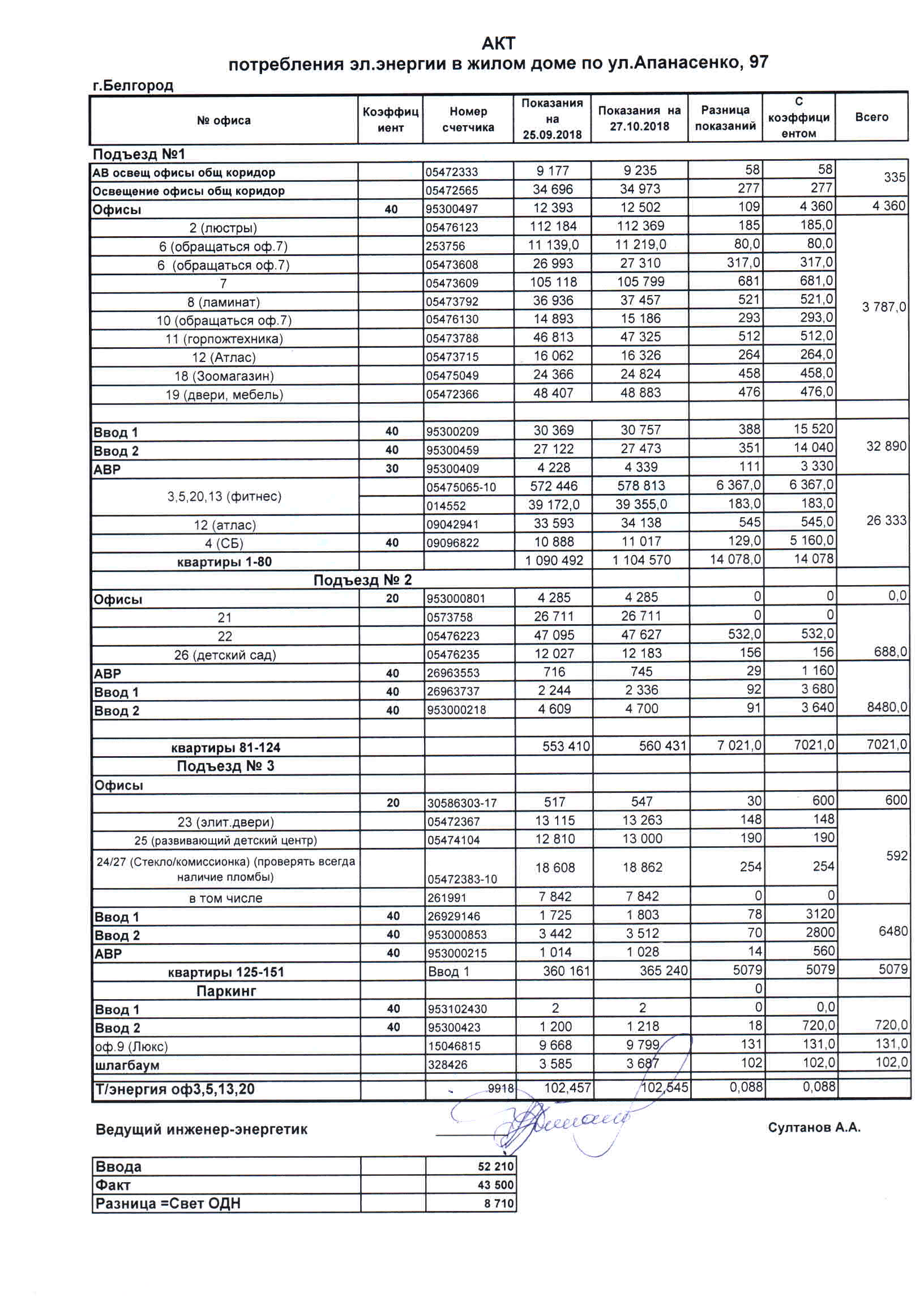 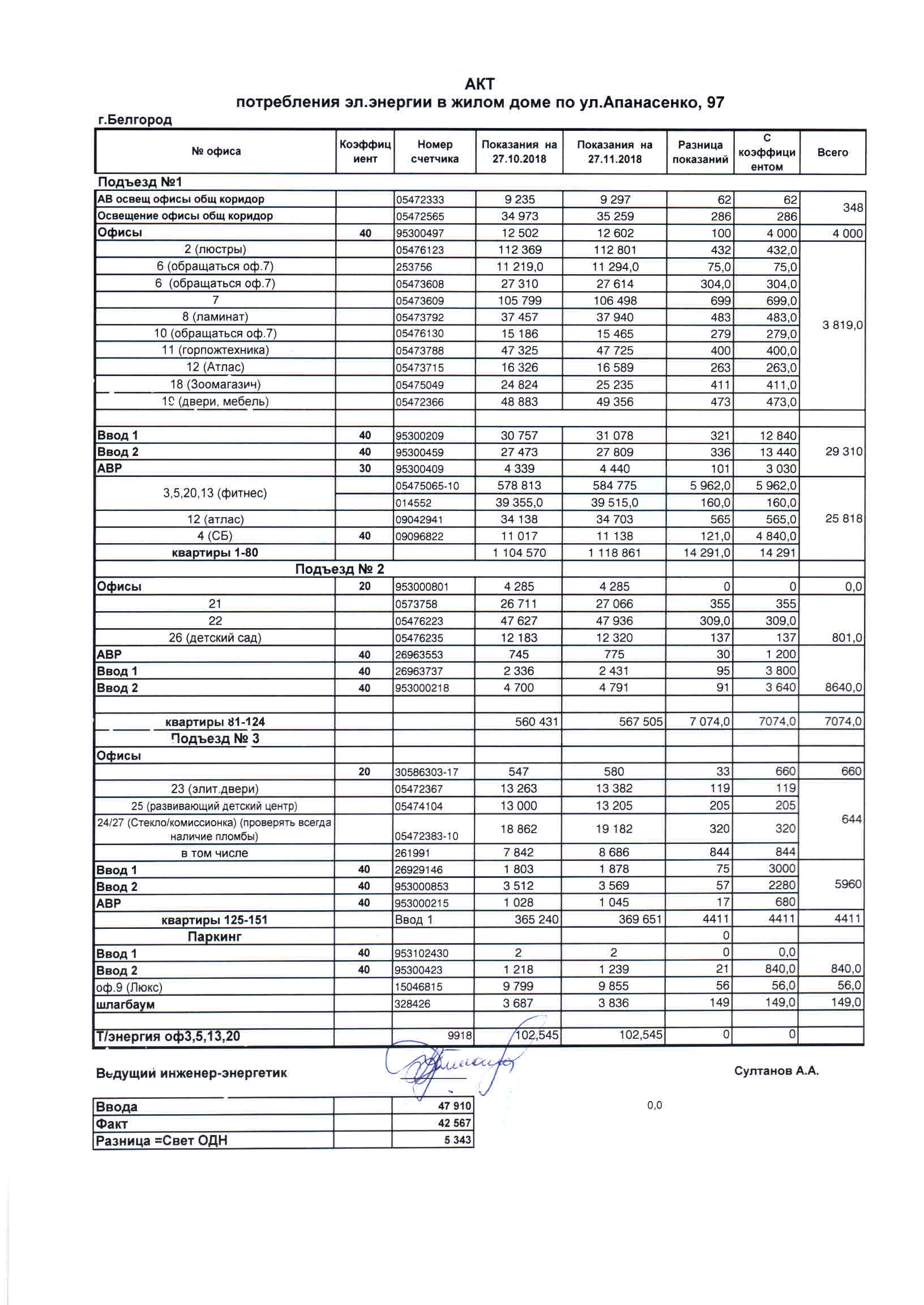 